IE LA SALLE DE CAMPOAMORGUIÍA-TALLERGESTIÓN ACADÉMICA PEDAGÓGICAN.º 3 PERÍODO: 4   AÑO: 2020 Grado: 9   ÁREA: Matemáticas.  Asignatura: Geometría. Áreas Transversales:       Tecnología, Lengua Castellana, Educación Artística Elabora: Denys Palacios Palacios TIEMPO: 1 Periodo de claseCOMPETENCIA Reconocer todos los elementos que caracterizan el prisma y la pirámide y es capaz de caracterizarlos a través de sus elementos distinguidos; además determina las áreas y el volumen de estas.PROPÓSITO: Utilizar las propiedades de los cuerpos geométricos para resolver problemas del contextoTEMA: Área y volumen de un cilindro.DEFINICIONUn cilindro circular recto es aquel cuerpo o solido geométrico generado por el giro de una región rectangular en torno a uno de sus lados o también en torno a uno de sus ejes de simetría. El cilindro consta de dos bases circulares y una superficie lateral que, al desarrollarse, da lugar a un rectángulo. La distancia entre las bases es la altura del cilindro. Las rectas contenidas en la superficie lateral, perpendiculares a las bases, se llaman generatrices.Si “abrimos” un cilindro recto a lo largo de una generatriz, y lo extendemos en un plano, obtenemos dos círculos y una región rectangular 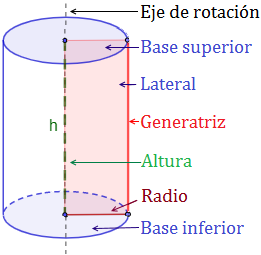 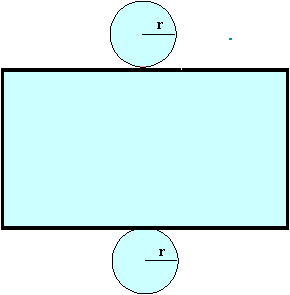 Perímetro: es la línea que limita una figura plana.Área lateral: Superficie de un cuerpo geométrico excluyendo las bases.Área total: Superficie completa de la figura, es decir, el área lateral más el área de las bases de la figura.Área del cilindroEl área lateral del cilindro está determinada por el área de la región rectangular, cuyo largo corresponde al perímetro de su base, es decir a 2Πr, y cuyo ancho es la medida de la altura del cilindro, o sea h.Para calcular su área lateral se emplea la siguiente fórmula:Área lateral = perímetro de la base x altura.Para calcular su área total se emplea la siguiente fórmula:Área total = área lateral + 2 x área de la base                          A total = A lateral + 2A basePara un cilindro circular, su volumen (V) es igual al producto del área del círculo basal por su altura (h).Para calcular su volumen se emplea la siguiente fórmula:                            V cilindro = A base · hEjemplosCalcular el área total y el volumen en los siguientes ejercicios.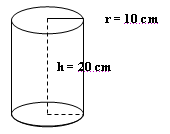 Solución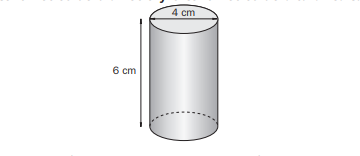 Solución                                                   =       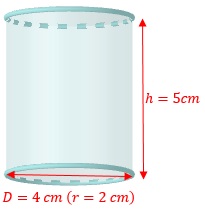 Solución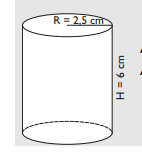 SoluciónCIBERGRAFIA https://youtu.be/KF_S79SXOpohttps://youtu.be/WCXANTcWtBwhttps://youtu.be/rmLhNr5C_gcPRACTICA Calcula área total y volumen de los siguientes cilindros.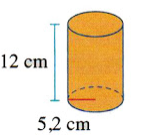 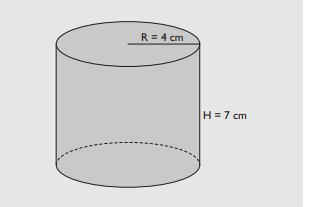 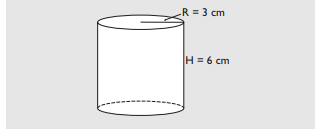 